Publicado en Alicante el 30/05/2021 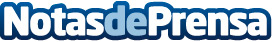 Repara tu Deuda Abogados cancela 27.883€ en Elche (Alicante) con la Ley de Segunda OportunidadLos abogados de referencia en la Ley de la Segunda Oportunidad gestionan la mayoría de los casos tramitados en EspañaDatos de contacto:David Guerrero655 95 67 35Nota de prensa publicada en: https://www.notasdeprensa.es/repara-tu-deuda-abogados-cancela-27-883-en Categorias: Nacional Derecho Finanzas Valencia http://www.notasdeprensa.es